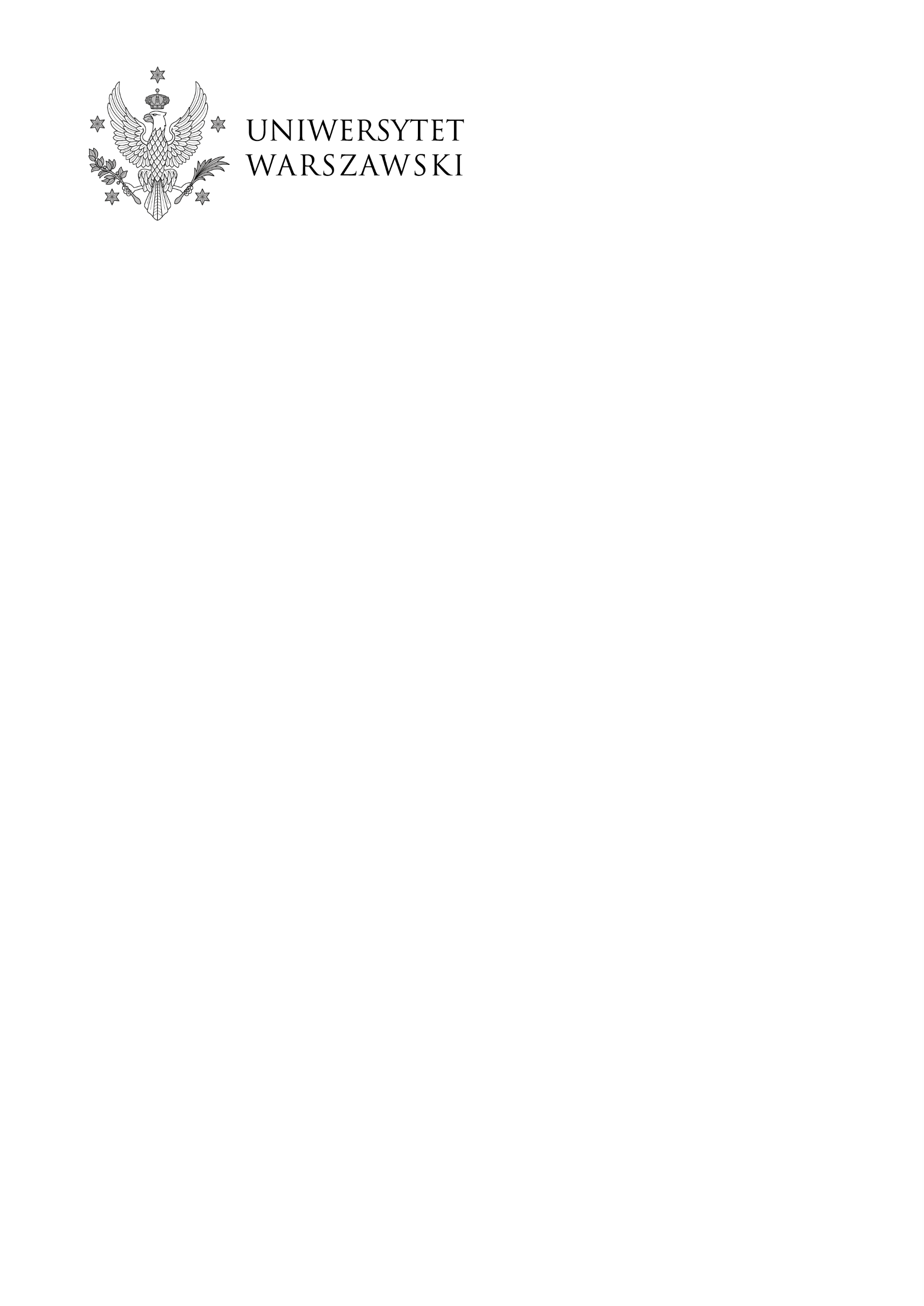                                                                                                                                                                                                                             Warszawa, dnia 06.04.2022 r.DZP-361/174/2021/KSU/386Do wszystkich zainteresowanychDotyczy: postępowania o udzielenia zamówienia publicznego prowadzonego w trybie przetargu nieograniczonego nr DZP-361/174/2021 pn.: „Sukcesywna dostawa profesjonalnych skoncentrowanych środków czystościowych dla Biura Gospodarczego Uniwersytetu Warszawskiego oraz: Domów Studenta nr 1-6, obiektu Hera, Sokrates, Biura Nieruchomości «Powiśle», Domu Pracownika naukowego, Żłobka «Uniwersyteckie Maluchy»”W związku z art. 284 ust. 2 i 6 ustawy z dnia 11 września 2019 r. – Prawo zamówień publicznych (Dz. U. z 2021 r. poz. 1129, z późn. zm.) Zamawiający poniżej przedstawia treść otrzymanych zapytań wraz z wyjaśnieniami:pytanie 1: Czy do poz 6 Zamawiający wymaga produkt do ręcznego czy maszynowego czyszczenia dywanów?odpowiedź: Produkt stosowany zarówno do prania ręcznego jak i za pomocą maszyn.  pytanie 2: Czy do poz 11 Zamawiający wymaga płyn do WC gotowego do bezpośredniego użycia czy plyn do rozcieńczania?odpowiedź:Płyn do rozcieńczenia pytanie 3: Czy wszystkie  produkty Wykonawca może zaoferować w opakowaniach 5l?odpowiedź:Zamawiający zastrzega sobie możliwość zamawiania produktów w pojemnościach zarówno 1l jak i 5l.pytanie 4: Czy do poz 12 Zamawiający dopuści mydło do podłóg olejowanych ?odpowiedź:Zamawiający nie dopuszcza powyższego W imieniu ZamawiającegoPełnomocnik Rektora ds. zamówień publicznychmgr Piotr Skubera